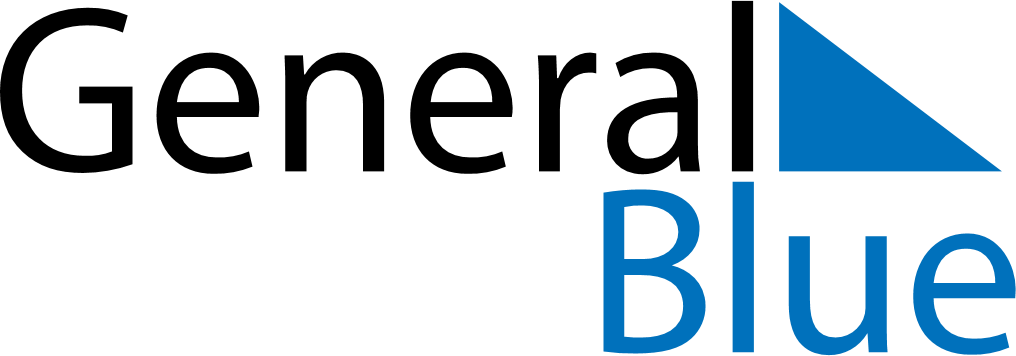 2019 – Q2Curacao  2019 – Q2Curacao  2019 – Q2Curacao  2019 – Q2Curacao  2019 – Q2Curacao  AprilAprilAprilAprilAprilAprilAprilSUNMONTUEWEDTHUFRISAT123456789101112131415161718192021222324252627282930MayMayMayMayMayMayMaySUNMONTUEWEDTHUFRISAT12345678910111213141516171819202122232425262728293031JuneJuneJuneJuneJuneJuneJuneSUNMONTUEWEDTHUFRISAT123456789101112131415161718192021222324252627282930Apr 19: Good FridayApr 21: Easter SundayApr 22: Easter MondayApr 27: Kings DayMay 1: Labour DayMay 12: Mother’s DayMay 30: Ascension DayJun 2: Father’s Day